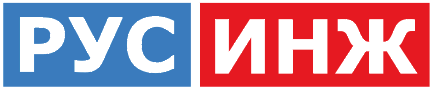 Организация: 
            Укажите название организации, которую Вы представляете
Ваши ФИО: 
            Представьтесь, пожалуйста 
Ваш телефон: 
            Укажите номер своего рабочего телефона
Адрес и название проекта: 
            Для занесения в нашу базуПараметры системы:Т - период максимального водопотребления, ч.: 
                                         
Средний часовой расход горячей воды за период Т, м³/ч: 
                                                                                                 
Максимальный часовой расход горячей воды, м³/ч: 
                                                                                       
Температура холодной воды, С°: 
                                                             
Температура горячей воды, С°: 
                                                     
Рабочее давление в системе, бар: 

Диаметр патрубков, мм:
                                    
Ограничения по габаритам помещения, проема, мм:
                                                                                          Примечания: 
                            Дополнительная информация     Опросный лист на подбор водонагревателя